SKRIPSIAPLIKASI PENGOLAHAN KATA MENGGUNAKAN VISUAL BASIC 6.0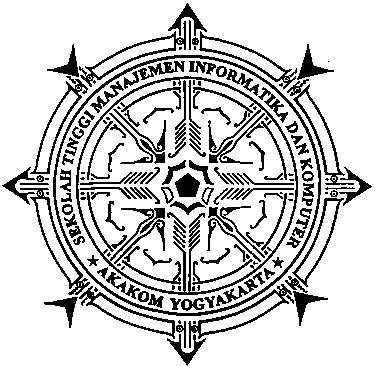 Disusun Oleh :R A M L INo. Mhs	: 065410275Jurusan	: Teknik InformatikaJenjang	: Strata Satu (S1)SEKOLAH TINGGI MANAJEMEN INFORMATIKA DAN KOMPUTER AKAKOMYOGYAKARTA2010